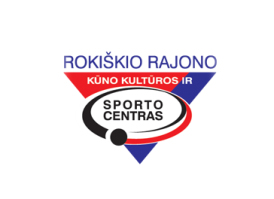                                                                DALYVAUSIME, ORGANIZUOSIME, VYKDYSIME .       rugsėjo  24 - 30 d. d.                                                                                                                    P   L   A   N   A   S  www.rokiskiosportas.lt Direktorius                                                             Augutis Kriukelis                                                                                                                                                                                                                                                                                                                                                                                                                                                                                                                                                                                                                                                DATALAIKASRENGINIO     PAVADINIMASVIETAATSAKINGAS09-2414.00Sportininkų pagerbimas Vyriausybės rūmų Didžiojoje salėje už pasiekimus Pasaulio ir Europos čempionatuoseVilnius A.KriukelisG.Čečienė09-278.00„Pasaulinė turizmo diena“ LKSKA „Nemunas“Vilnius R.Kundelis09-29-30Atviras Klaipėdos miesto jaunimo, vaikų čempionatasKlaipėda G.Čečienė09-3019.45Daugpilio miesto ledo ritulio čempionatas ROKIŠKIS-VISAGINASDaugpilisA.Deksnys